 Станок для гибки арматуры GW40 с ЧПУ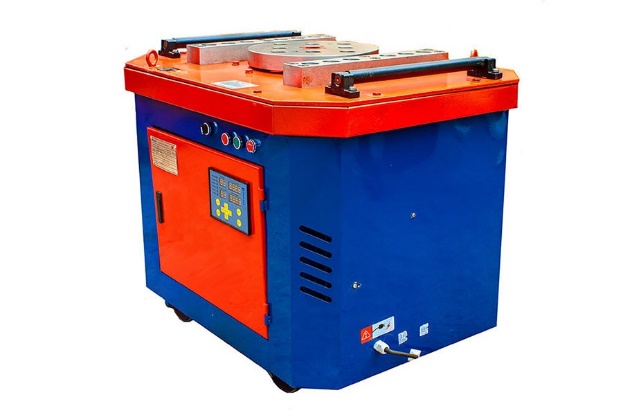 - Управляется станком с ЧПУ или вручную; - Автоматический возврат планшайбы облегчает снятие готового изделия ибщики арматуры GW40 с ЧПУ существенно сокращают трудозатраты и  время производства железобетонных изделий.Особенности и преимущества: Управление может быть ручное или с ЧПУ;Диаметр изгибаемой арматуры:12-40мм;Одна педаль управляет пуском станка. Автоматический возврат планшайбы облегчает снятие готового изделия;Функция  корректировки угла гиба;Работает при низких температурах (до -20 °С);Каркас имеет утолщённые рёбра жёсткости; Электродвигатель собственного производства, класс изоляции F;Пальцы и ролики выполнены из стали 200CrMoTi;Можно проверять уровень масла в редукторе через смотровые окна.Модели оснащены всем необходимым и готовы к использованию: ножная педаль, набор гибочных приспособлений, квадратная втулка для упора, болт М20 для регулировки упора. Принцип работы:Станок производит загиб посредством вращения диска с механическим приводом. Управление станком осуществляется электрической системой автоматизации. Такая система позволяет выполнять все необходимые в строительстве углы загибания арматурной стали с максимальной точностью. Загибочный диск вращается в направлении по часовой и против часовой стрелки и работает как в автоматическом, так и в ручном режимах. Для выполнения нестандартных загибов можно использовать различные насадки и аппараты. Цена 86 т.р.Модель Скорость вращения рабочего диска, об/мин Мощность 
(при 380 В 50 Гц) 
кВт Габариты, мм(ДхШхВ) Вес нетто, кг Класс арматуры ГОСТ 5781-82 и 10884-94 Класс арматуры ГОСТ 5781-82 и 10884-94 Класс арматуры ГОСТ 5781-82 и 10884-94 Класс арматуры ГОСТ 5781-82 и 10884-94 Класс арматуры ГОСТ 5781-82 и 10884-94 Класс арматуры ГОСТ 5781-82 и 10884-94 Класс арматуры ГОСТ 5781-82 и 10884-94 Класс арматуры ГОСТ 5781-82 и 10884-94 Класс арматуры ГОСТ 5781-82 и 10884-94 Класс арматуры ГОСТ 5781-82 и 10884-94 Класс арматуры ГОСТ 5781-82 и 10884-94 Класс арматуры ГОСТ 5781-82 и 10884-94 Модель Скорость вращения рабочего диска, об/мин Мощность 
(при 380 В 50 Гц) 
кВт Габариты, мм(ДхШхВ) Вес нетто, кг A-| (А240) A-| (А240) A-| (А240) A-||| (А400) A-||| (А400) A-||| (А400) А-500С А-500С А-500С Ат 500 Ат 500 Ат 500 Модель Скорость вращения рабочего диска, об/мин Мощность 
(при 380 В 50 Гц) 
кВт Габариты, мм(ДхШхВ) Вес нетто, кг Кол-во прутков при единовременной гибке, шт. Кол-во прутков при единовременной гибке, шт. Кол-во прутков при единовременной гибке, шт. Кол-во прутков при единовременной гибке, шт. Кол-во прутков при единовременной гибке, шт. Кол-во прутков при единовременной гибке, шт. Кол-во прутков при единовременной гибке, шт. Кол-во прутков при единовременной гибке, шт. Кол-во прутков при единовременной гибке, шт. Кол-во прутков при единовременной гибке, шт. Кол-во прутков при единовременной гибке, шт. Кол-во прутков при единовременной гибке, шт. Модель Скорость вращения рабочего диска, об/мин Мощность 
(при 380 В 50 Гц) 
кВт Габариты, мм(ДхШхВ) Вес нетто, кг 1 2 3 1 2 3 1 2 3 1 2 3 Модель Скорость вращения рабочего диска, об/мин Мощность 
(при 380 В 50 Гц) 
кВт Габариты, мм(ДхШхВ) Вес нетто, кг Максимально допустимый диаметр арматуры, мм. Максимально допустимый диаметр арматуры, мм. Максимально допустимый диаметр арматуры, мм. Максимально допустимый диаметр арматуры, мм. Максимально допустимый диаметр арматуры, мм. Максимально допустимый диаметр арматуры, мм. Максимально допустимый диаметр арматуры, мм. Максимально допустимый диаметр арматуры, мм. Максимально допустимый диаметр арматуры, мм. Максимально допустимый диаметр арматуры, мм. Максимально допустимый диаметр арматуры, мм. Максимально допустимый диаметр арматуры, мм. GW40 с ЧПУ 8 3 950*780*780 275 40 22 14 32 20 12 28 18 10 32 20 12 